You may order our products via:Online shop: www.kalidashop.com. Easy, convenient & fast. Payment with Bancontact, iDEAL, credit card, Paypal. E-mail: You may send us the description of your order in the email or you may fill in this form and/or send the scanned copy back to:  info@kalidashop.com. You will receive an invoice that can be paid via bank transfer or Paypal. Orders are shipped as soon as the payment is received. Discounts for private customers: 10% for orders from €501 and 15% for orders from €1001!Free shipping from €99 incl. VAT for Benelux.Shipping charges: Belgium - €4,99 , Netherlands & Luxembourg - €3,95, Germany - €6.99, France & United Kingdom - €12.99, Spain, Ireland & Italy - €16.99, other EU countries - €18,55, non EU countries - €31,99. Our products are FOOD SUPPLEMENTS. They're not intended to prevent, treat or cure any disease. If you suffer from a disease, consult a physician before taking our products.Via our website we accept the following payment methods:      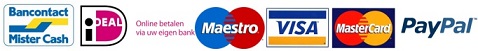 The packages are delivered to you by: 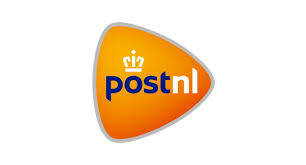 Kalida B.V., Avenue Ceramique 221 A, 6221 KX - Maastricht, The Netherlands. VAT/BTW:  NL82.11.42.124.B01                                                      PRODUCT ORDERING FORM Name:Name:Name:Name:Name:Street:Street:City:City:City:ZIP code:Country:E-mail:E-mail:E-mail:ANTIOXIDANTS ANTIOXIDANTS ANTIOXIDANTS €Qty:LIV01Altrient C, 30 single packets, each contains 1 g liposomal Vit. C.                                                                      Altrient C, 30 single packets, each contains 1 g liposomal Vit. C.                                                                      € 43.99/3 for € 39.80/6 for € 36.40/12 for € 33.60NOW01Astaxanthin, 60 softgels, 4 mg.                                                                                                                                 Astaxanthin, 60 softgels, 4 mg.                                                                                                                                                          € 16.30CUR003Liposomal Glutathione flavoured, 180 mg, 100 ml, approx. 20 servings.Liposomal Glutathione flavoured, 180 mg, 100 ml, approx. 20 servings.   € 16.40CUR002Liposomal Glutathione high, 450 mg, 100 ml, approx. 20 servings.Liposomal Glutathione high, 450 mg, 100 ml, approx. 20 servings.€ 40.50YS001Liposomal Glutathione Readisorb, 422 mg, 118,2 ml, 24 servings.                                              Liposomal Glutathione Readisorb, 422 mg, 118,2 ml, 24 servings.                                              € 57.50HO02Pycnogenol, Pine Bark extract, 100mg, 60 veggie caps.                                                               Pycnogenol, Pine Bark extract, 100mg, 60 veggie caps.                                                               € 42.50PH380Resveratrol, 200 mg Natural Trans-Resveratrol + 10 mg Red Wine Extract, 60 caps.             Resveratrol, 200 mg Natural Trans-Resveratrol + 10 mg Red Wine Extract, 60 caps.                €24.50CONCENTRATION CONCENTRATION CONCENTRATION CONCENTRATION CONCENTRATION KAL007Choline-DHA: Choline, Uridine & unsaturated fatty acids, 60 caps.                                             Choline-DHA: Choline, Uridine & unsaturated fatty acids, 60 caps.                                             € 30.50LE001/KAL009Magnesium L-Threonate, 2000 mg, Magtein, 90 veggie caps., Life Extension/Kalida               SALE                                                                                                                                                                   Magnesium L-Threonate, 2000 mg, Magtein, 90 veggie caps., Life Extension/Kalida               SALE                                                                                                                                                                   € 29.90/€ 30.95NUT005Pinella, Pimpinella bark extract, 30ml.Pinella, Pimpinella bark extract, 30ml.€ 17.30PH131Think Clear™, Cognitive support formula, 60 caps.Think Clear™, Cognitive support formula, 60 caps.€ 24.50DETOXIFICATION DETOXIFICATION DETOXIFICATION DETOXIFICATION DETOXIFICATION NUT004Burbur, Manayupa extract, 30 ml.Burbur, Manayupa extract, 30 ml.€ 17.40PNU010Chlorella, 500 mg, 200 tabs. Chlorella, 500 mg, 200 tabs. € 17.50FR01Toxaprevent Medi Pure, 400mg, modified and activated natural zeolite, 180 capsules.               Toxaprevent Medi Pure, 400mg, modified and activated natural zeolite, 180 capsules.               € 33.50ENERGY ENERGY ENERGY ENERGY ENERGY LIV02Altrient B, a liposomal complex of B vitamins and minerals.  Altrient B, a liposomal complex of B vitamins and minerals.  € 59.50/3 for € 53.55/6 for € 48.79/12 for € 45.22PH314B12 Extreme, 35 mg, sublingual B12, 30 lyotabs.B12 Extreme, 35 mg, sublingual B12, 30 lyotabs.€ 43PNU015CoEnzyme Q10 Ubiquinol, 100 mg, CoQ10, 60 caps. CoEnzyme Q10 Ubiquinol, 100 mg, CoQ10, 60 caps. € 42.95LE003D-Ribose powder, 150 g.                                                                                                                       SALE                                                                                                                                                                              D-Ribose powder, 150 g.                                                                                                                       SALE                                                                                                                                                                              € 22.90PH003Energy NADH, 12.5 mg, 30 tabletsEnergy NADH, 12.5 mg, 30 tablets€ 25.70KAL084L-Glutamine, 1000 mg, 120 capsules.                                                                                                         L-Glutamine, 1000 mg, 120 capsules.                                                                                                         € 17.30LE006              MSM, 1000 mg, 100 capsules.                                                                                                              SALE                                                                                                                                                         MSM, 1000 mg, 100 capsules.                                                                                                              SALE                                                                                                                                                         € 11.90LE002NAD+, 100mg, 30 veggie caps.                                                                                                             SALE                                                                                                                                                                               NAD+, 100mg, 30 veggie caps.                                                                                                             SALE                                                                                                                                                                               €24.90NT001Patented Energy with NT factor, 60 chewable wafers. Patented Energy with NT factor, 60 chewable wafers. € 49.95KAL008PQQ + , Bio-PQQ 10 mg, Rhodiola, 60 veggie caps.                                                                                 PQQ + , Bio-PQQ 10 mg, Rhodiola, 60 veggie caps.                                                                                 € 41PH750Promito, Bio-PQQ 20 mg, 30 veggie caps. Promito, Bio-PQQ 20 mg, 30 veggie caps. € 64.70PH107Ultra ATP+ Double strength, 180 tabs.Ultra ATP+ Double strength, 180 tabs.€ 17.50CUR001Vitamin B-12 Hydroxo liposomal nasal drops, 1 000 mcg. /5 000mcg                                                                                             Vitamin B-12 Hydroxo liposomal nasal drops, 1 000 mcg. /5 000mcg                                                                                             € 46/€ 56.50NUT004Youthful Energy, 150 tablets.Youthful Energy, 150 tablets.€ 49.95IMMUNE SYSTEM IMMUNE SYSTEM IMMUNE SYSTEM IMMUNE SYSTEM IMMUNE SYSTEM NUT002/NUT006Banderol, Banderilla Roja extract, 30ml /60ml.Banderol, Banderilla Roja extract, 30ml /60ml.€ 27.60/€ 39.95NOW02            Boswellia Extract, 500mg., 90 softgels. Boswellia Serrata extract.Boswellia Extract, 500mg., 90 softgels. Boswellia Serrata extract.€ 20.50NUT003Cumanda, Huacapurana extract, 30 ml. Cumanda, Huacapurana extract, 30 ml. € 27.60ER01                 d-Lenolate & Aloe Vera, 500 mg, 60 veggie caps. Based on a patented extraction process of     selected olive leaves.                                                                                                                             SALE                                                                                                                                                         d-Lenolate & Aloe Vera, 500 mg, 60 veggie caps. Based on a patented extraction process of     selected olive leaves.                                                                                                                             SALE                                                                                                                                                         € 12.95NUT009          Houttuynia, Houttuynia cordata, 30 ml.Houttuynia, Houttuynia cordata, 30 ml.€ 27.60KAL011            Immuno Extract, 90 veggie caps.                                                                                                                Immuno Extract, 90 veggie caps.                                                                                                                € 29.80CUR005Liposomal Vitamin D3, 100 ml.                                                                                 Liposomal Vitamin D3, 100 ml.                                                                                                          € 26.60LE004              L-Lysine, 620 mg, 100 veggie caps.                                                                                                      SALE                                                                                                                                                         L-Lysine, 620 mg, 100 veggie caps.                                                                                                      SALE                                                                                                                                                         € 8.90KAL055Omega 3, EPA 200 mg / DHA 100 mg per softgel, 120 softgels.                                                    Omega 3, EPA 200 mg / DHA 100 mg per softgel, 120 softgels.                                                                              €23.50BIO001Quercumin, 500mg, 120 capsules.                                                                                                      Quercumin, 500mg, 120 capsules.                                                                                                      € 39.95NUT001/NUT007Samento, Cat’s claw extract, 30ml /60ml.Samento, Cat’s claw extract, 30ml /60ml.€ 34.40/€ 47.50NUT008Stevia, Stevia rebaudiana extract, 30 ml.Stevia, Stevia rebaudiana extract, 30 ml.€ 20.40PH180Vitamin D3, 1000 IU, 180 softgels. Prohealth.                                                                                 Vitamin D3, 1000 IU, 180 softgels. Prohealth.                                                                                 € 12.95NC002Zyflamend Whole Body, New Chapter, 120 softgel caps. Zyflamend Whole Body, New Chapter, 120 softgel caps. € 43DIGESTION / GI HEALTHDIGESTION / GI HEALTHDIGESTION / GI HEALTHDIGESTION / GI HEALTHDIGESTION / GI HEALTHAT01                Atrantil, 275 mg, 90 veggie caps.                                                                                                         SALE                                                                                                                                                Atrantil, 275 mg, 90 veggie caps.                                                                                                         SALE                                                                                                                                                € 34.95TH001Berberine, 200 mg, 60 Veggie caps.                                                                                                         Berberine, 200 mg, 60 Veggie caps.                                                                                                         €32.90NOW03           Betaine HCL, 648 mg, 120 veggie caps.Betaine HCL, 648 mg, 120 veggie caps.€ 16.50KR001Biofilm Defense, proprietary enzyme blend, 60 caps.                                                                             Biofilm Defense, proprietary enzyme blend, 60 caps.                                                                                        € 47NOW04Burdock root, 430 mg, 100 capsules.Burdock root, 430 mg, 100 capsules.€ 10.20EF01                Caprystatin, 90 tablets. Caprylic acid, 100 mg.                                                                                        Caprystatin, 90 tablets. Caprylic acid, 100 mg.                                                                                        € 24.70KR002Enzym – Complete/DPP – IV, Broad Spectrum Digestion Formulation, 120 capsules.                     Enzym – Complete/DPP – IV, Broad Spectrum Digestion Formulation, 120 capsules.                     €48KAL020Lactoferrin Complex, Lactoferrin & Colostrum, 60 caps.                                                                Lactoferrin Complex, Lactoferrin & Colostrum, 60 caps.                                                                € 43.50JF01N-A-G, N-Acetyl-Glucosamine, 700 mg, 120 caps.                                                                                   N-A-G, N-Acetyl-Glucosamine, 700 mg, 120 caps.                                                                                   € 17.40KR003TMG, Trimethylglycine, 500 mg, 60 caps.                                                                                          SALE                                                                                                                                                         TMG, Trimethylglycine, 500 mg, 60 caps.                                                                                          SALE                                                                                                                                                         € 11.90SLEEP PROBLEMS & STRESSSLEEP PROBLEMS & STRESSSLEEP PROBLEMS & STRESSSLEEP PROBLEMS & STRESSSLEEP PROBLEMS & STRESSHO015-HTP, 100mg, 120 veggie caps.  5-HTP, 100mg, 120 veggie caps.                            €22.60RS02Liposomal Melatonin Spray. 0.5 mg melatonin + 0.5 mg vitamin B6 per spray, 84 servings.         Liposomal Melatonin Spray. 0.5 mg melatonin + 0.5 mg vitamin B6 per spray, 84 servings.         € 20.50KAL014OptiMood, 30 veggie caps. Unique blend of saffron, Sceletium extract, vitamin B-12 and folate.  OptiMood, 30 veggie caps. Unique blend of saffron, Sceletium extract, vitamin B-12 and folate.  € 29 PROBIOTICSPROBIOTICSPROBIOTICSPROBIOTICSPROBIOTICSVF02/VF03Bififlor, probiotics, 30 tabs/90 tabs.Bififlor, probiotics, 30 tabs/90 tabs.          € 18.40/€ 40.50BK03Bio-Kult Infantis, probiotics, 16x 1g sachet.                                                                                Bio-Kult Infantis, probiotics, 16x 1g sachet.                                                                                 € 17BK01/BK02Bio-Kult, probiotics, 60 capsules/120 capsules.Bio-Kult, probiotics, 60 capsules/120 capsules.€ 19/€ 35AR01Mutaflor, probiotics, 20 capsules./100 capsulesMutaflor, probiotics, 20 capsules./100 capsules€ 24.60/€ 92.50 VIV01Vivomixx, probiotics, 10 zakjes.Vivomixx, probiotics, 10 zakjes.€ 17.50